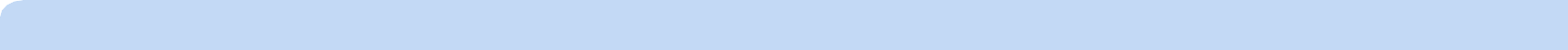 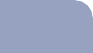 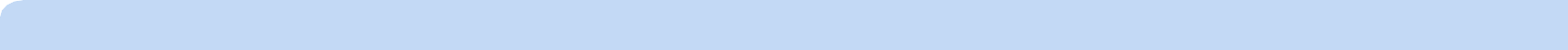 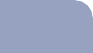 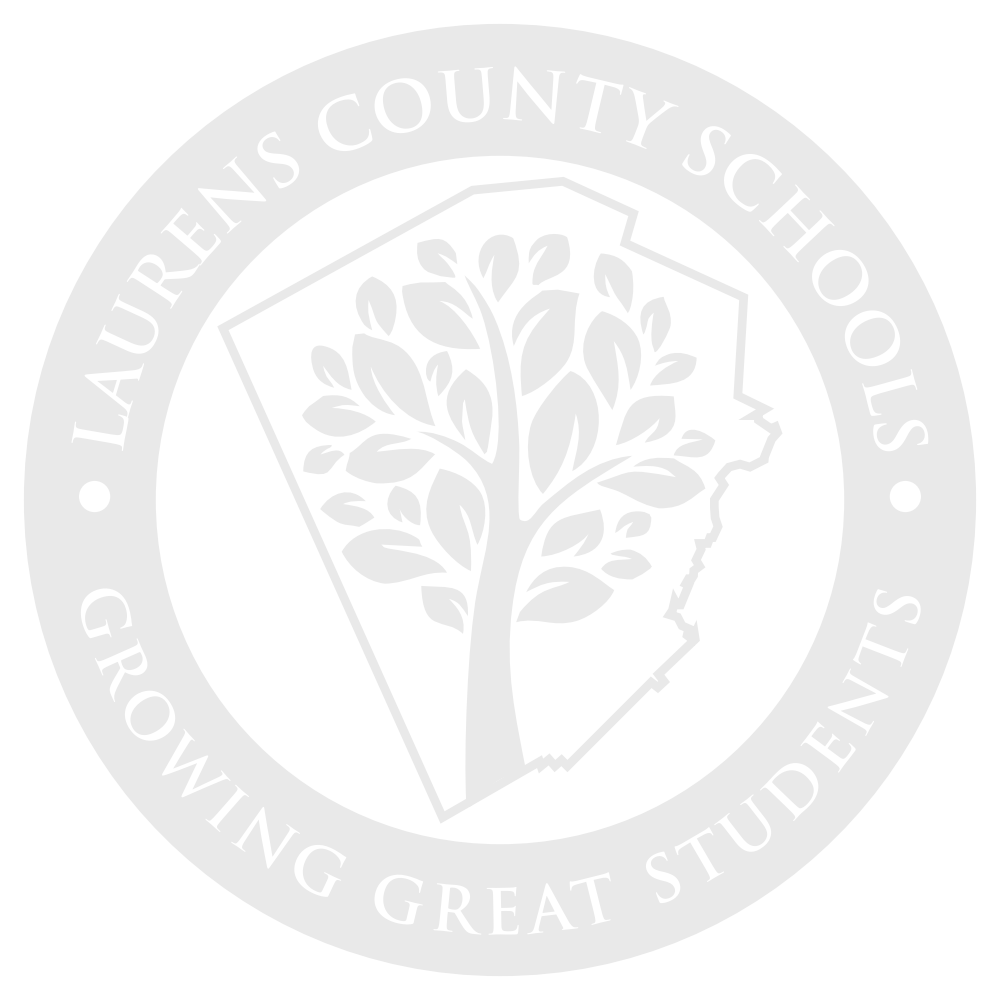 (15 days)E